761000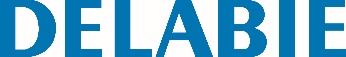 Torneira de descarga direta TEMPOFLUX 1Referência: 761000 Informação para prescriçãoTorneira temporizada de descarga direta exterior :Instalação mural à face.Abertura suave.Temporização ~7 seg.Proteção anti-sifónica.Corpo e botão em latão maciço cromado.Alimentação esquadria M3/4".Com porca de saída Ø 28.Débito de base : 1 l/seg.